August 24, 2022Overall confidence in the economy decreased for the third time in a row Business cycle survey – August 2022The composite confidence indicator (economic sentiment indicator) – in the basis index form – decreased by 1.6 percentage points to 94.1, m-o-m, with the different developments of its components. Business confidence indicator decreased by 2.6 percentage points to 97.6, the consumer confidence indicator increased by 3.5 percentage points to 77.1.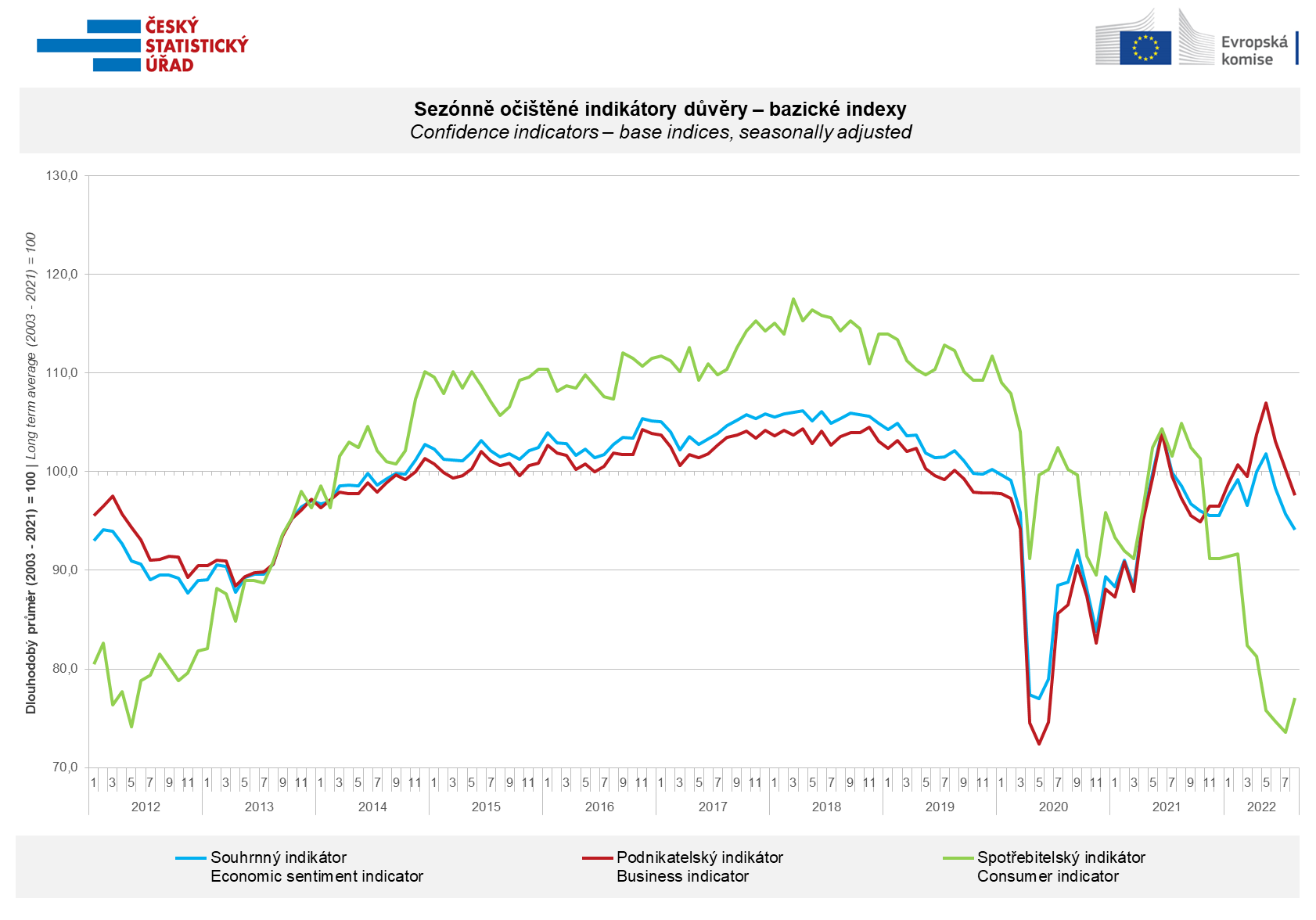 Confidence in the economy fell among entrepreneurs across all sectors. The value of business confidence indicator thus fell below its long-term average again.Among consumers, confidence in the economy increased m-o-m after five months of continuous decline. Compared to July, respondents are less worried about the deterioration of the economic situation and their own financial situation. The number of consumers rate their financial situation worse than in the previous twelve months is also decreased m-o-m. Conversely, the number of respondents who believe that the next twelve months will not be a good time to make large purchases has slightly increased. ***More detailed information on the development of business and consumer confidence can be found in the supplementary information to the RI business surveys.Notes:Responsible manager:	Juraj Lojka, Director of Business Statistics Coordination and Business Cycle Surveys Department, tel. +420731439291,  e-mail: juraj.lojka@czso.czContact person:	Jiri Obst, Head of Business Cycle Surveys Unit, tel. +420604815440, e-mail: jiri.obst@czso.czData source:	CZSO business survey, Data Collect consumer survey (https://www.datacollect.cz)Data collection date:	Business part: August 18, 2022	Consumer part: August 15, 2022Next News Release:	September 26, 2022This press release wasn´t edited for language.Detailed time series of Balances and basicindices of confidence indicators:                    https://www.czso.cz/csu/czso/kpr_ts Business and Consumers Surveys are co-financed by grant agreements of the European Commission DG ECFIN.https://ec.europa.eu/info/business-economy-euro/indicators-statistics/economic-databases/business-and-consumer-surveys_enLink to European database: https://ec.europa.eu/eurostat/web/euro-indicators/business-and-consumer surveysAnnex:Additional information to NR Business cycle surveyTable  Confidence Indicators – basic indicesGraph 1 Confidence indicators – base indices, seasonally adjusted (2003–2022)Graph 2.1 Confidence Indicators for industry, construction, trade, and in selected services – base indices, seasonally adjusted (2003–2022)Graph 2.2 Balances of seasonally adjusted confidence indicators for industry, construction, trade, and in selected services (2003–2022)Graph 3 Economic Sentiment Indicators – international comparison, seasonally adjusted (2007-2022)